ACTA 04 -- MES ENERO -- DÍA 20Sesión presencial del Grupo de Formación en Centro del Ceper Victoria Alba y las secciones Bucharaque, El Mimbral y La Paz.ASISTENTES: - Del Ceper Victoria Alba: José Andrés González Ranilla, Mario Cortijo Pérez, Alicia Bernal Leiva, Santiago Cano García, Carlos de Andrés Sanz, Maria del Carmen Carrasco Romero, María Dolores Marín Cabral, Enrique del Valle Cordero, José María García Álvarez y Davinia Almeda Bonhomo.- De la S.E.PER. Bucharaque: Francisco José Cortés Silva y Francisco Acosta Acevedo.- De la S.E.PER. El Mimbral: Rocío Navarro Ortega y Juan Manuel Decena Orihuela- De la S.E.PER. La Paz: María Dolores Simón Montserrat.En el  CEPER “VICTORIA ALBA” de Jerez de la Frontera siendo las 10:30 horas del viernes 20 de ENERO del año 2017, se reúne el Grupo de Formación en Centro, para tratar los siguientes puntos del Orden del día:Lectura del acta anterior a modo de recordatorio del trabajo realizado en la sesión anterior y los posibles compromisos adquiridos de cara a la sesión actual.Resolución de dudas y problemas relacionados con el manejo y la utilización de Drive y sus aplicaciones. Puesta en común de las principales dificultades encontradas hasta la fecha.Presentaciones y Formularios. El coordinador hace un repaso de las Presentaciones de Google y de sus principales funciones. A continuación se introducen los Formularios explicando cómo se elaboran y las principales funciones que contiene.Elaboración de un Formulario durante la sesión. Cada componente debe crear un formulario en la carpeta creada dentro de la carpeta de Formación en Centro. El coordinador va dirigiendo la sesión explicando a través de la PDI las diferentes funciones y utilidades del Formulario.Terminar de elaborar el Formulario antes de la próxima sesión. Los componentes del grupo deben seguir elaborando el cuestionario que hemos empezado en la sesión y elaborar nuevos cuestionarios relacionados con los contenidos de los planes que imparte y que puedan ser utilizados con el alumnado.       	Sin más asuntos que tratar, con la asistencia de los que arriba se citan, se levanta la sesión a las 12:00 horas en el lugar y fecha arriba indicados, de lo que, como coordinador doy fe:El Coordinador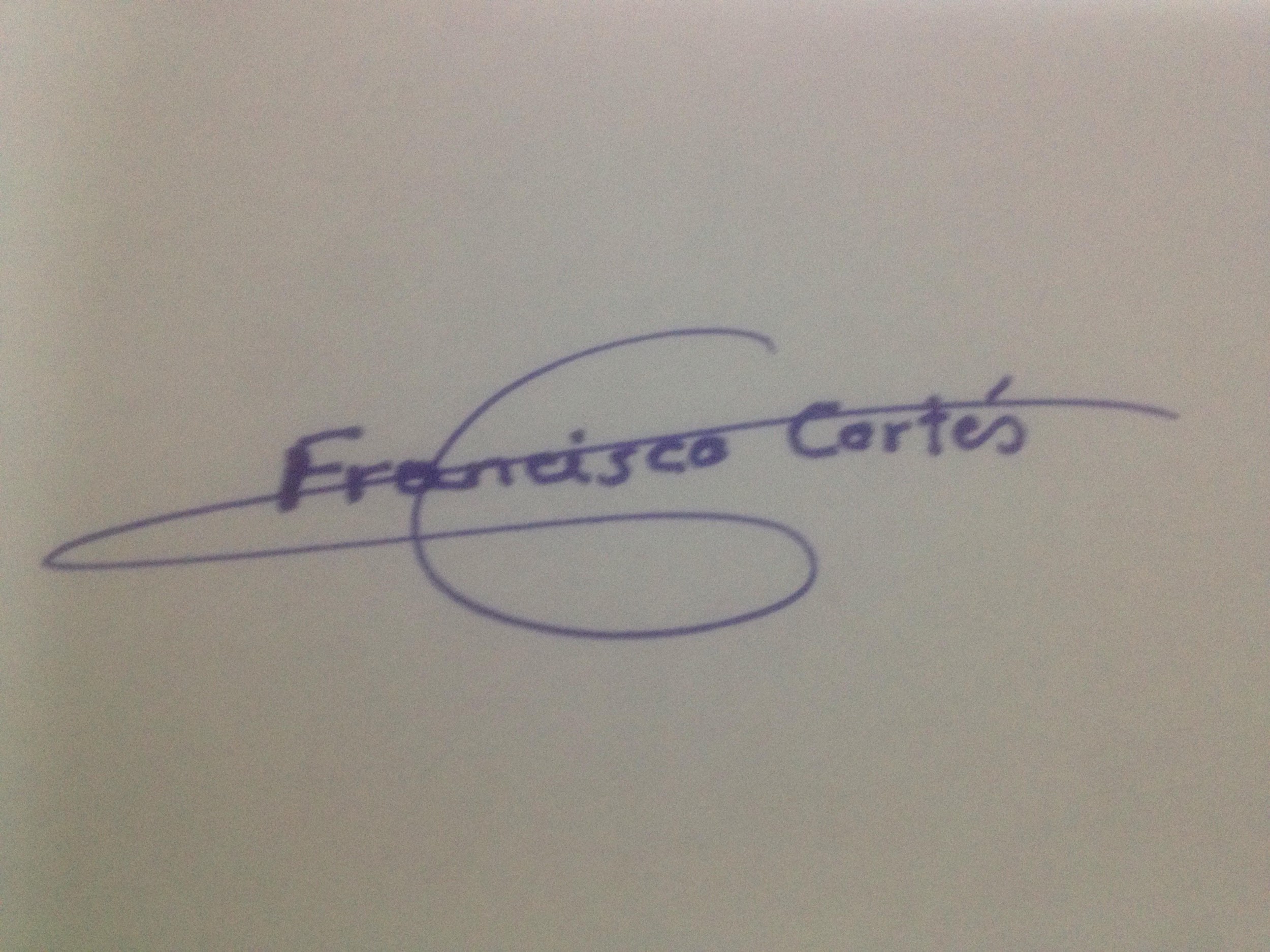 Francisco José Cortés Silva